Dictée à l’adulte : les nichoirs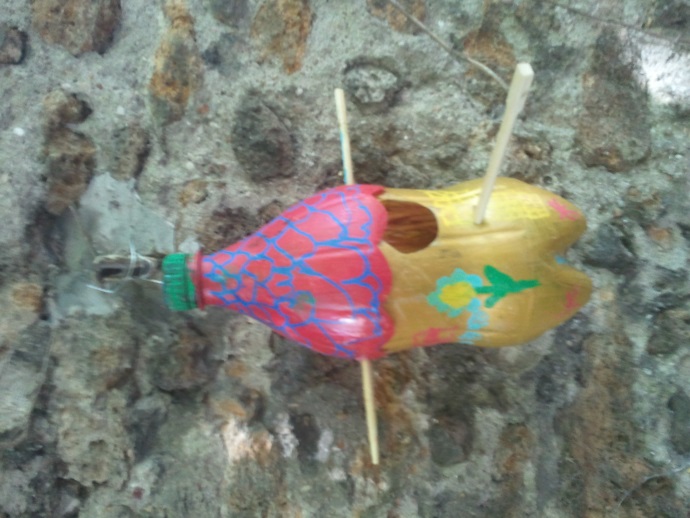 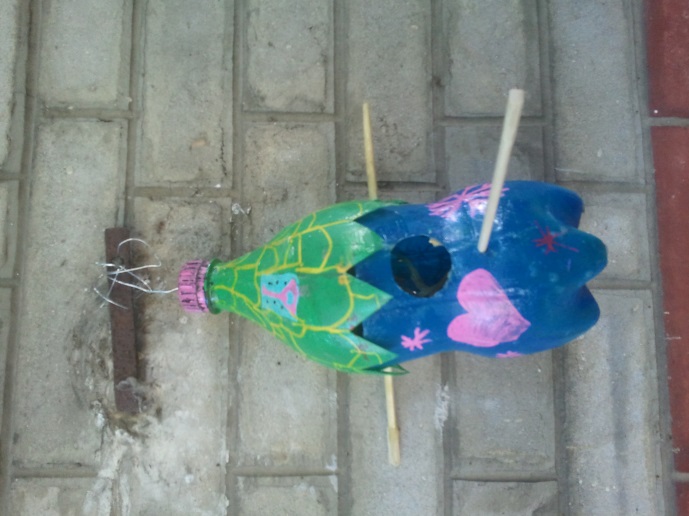 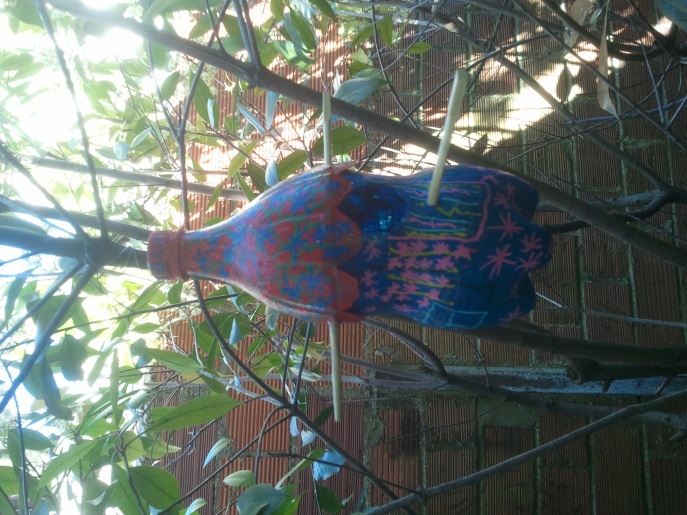 Ethan : On a fabriqué des nichoirs avec des bouteilles d’eau en plastique.Charlène : On a découpé les bouteilles. On les a décorées.Noé : On a fait un trou pour que les oiseaux rentrent. On a pris deux baguettes en bois.Inès : Une baguette sert à tenir le toit et le bas du nichoir ensemble.Thomas : On peut l’enlever pour ouvrir le nichoir et le nettoyer.Kelyan : L’autre baguette sert aux petits oiseaux pour se poser avant de rentrer.Timothée : C’est un perchoir.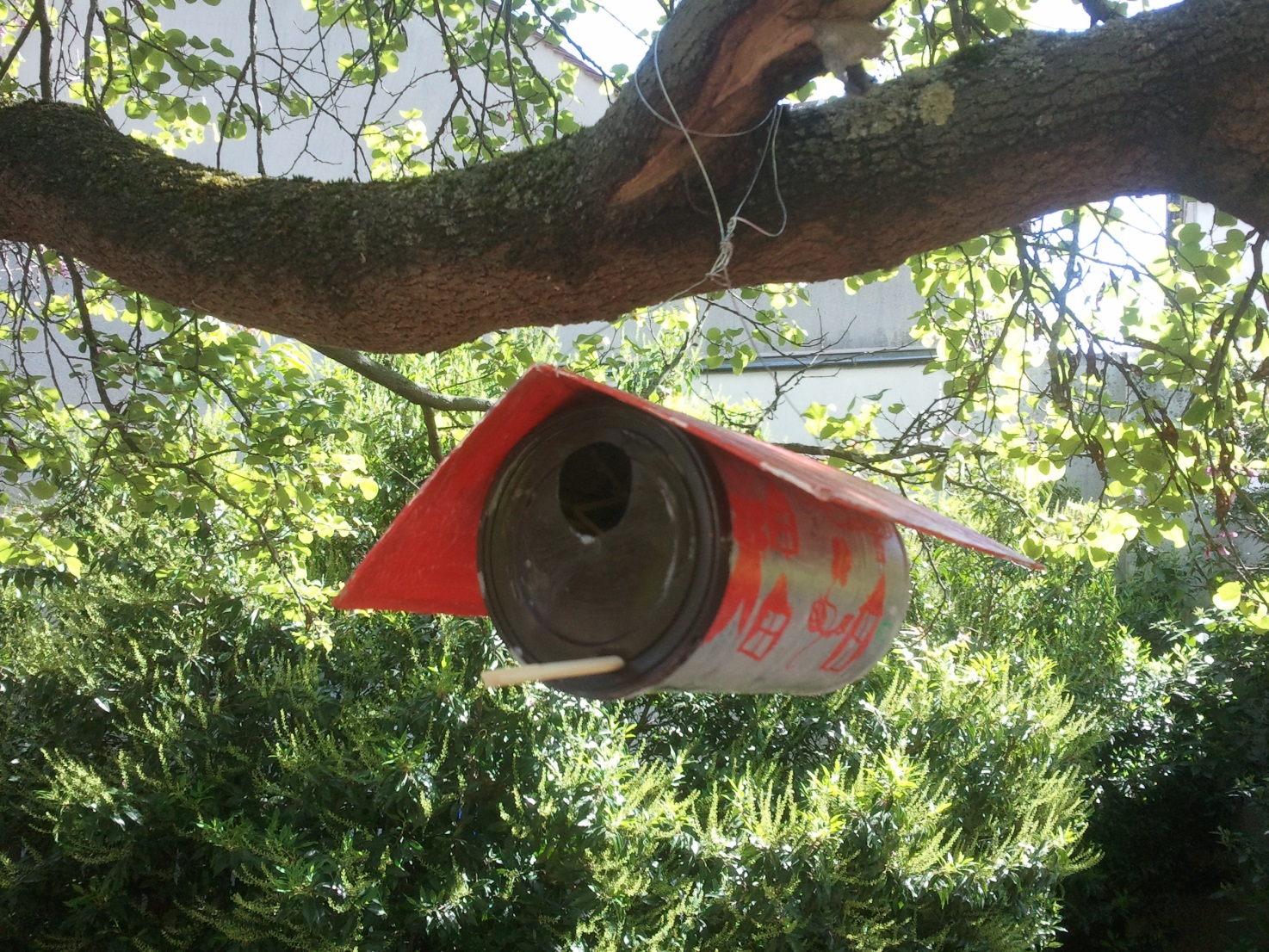 Martin : Ce nichoir est fait avec une  boîte de conserve.Lehnna : Il y a un toit en carton. Quand il pleut, les oiseaux sont protégés.Izia : On a verni le toit. Quand il pleut, la peinture ne s’enlève pas.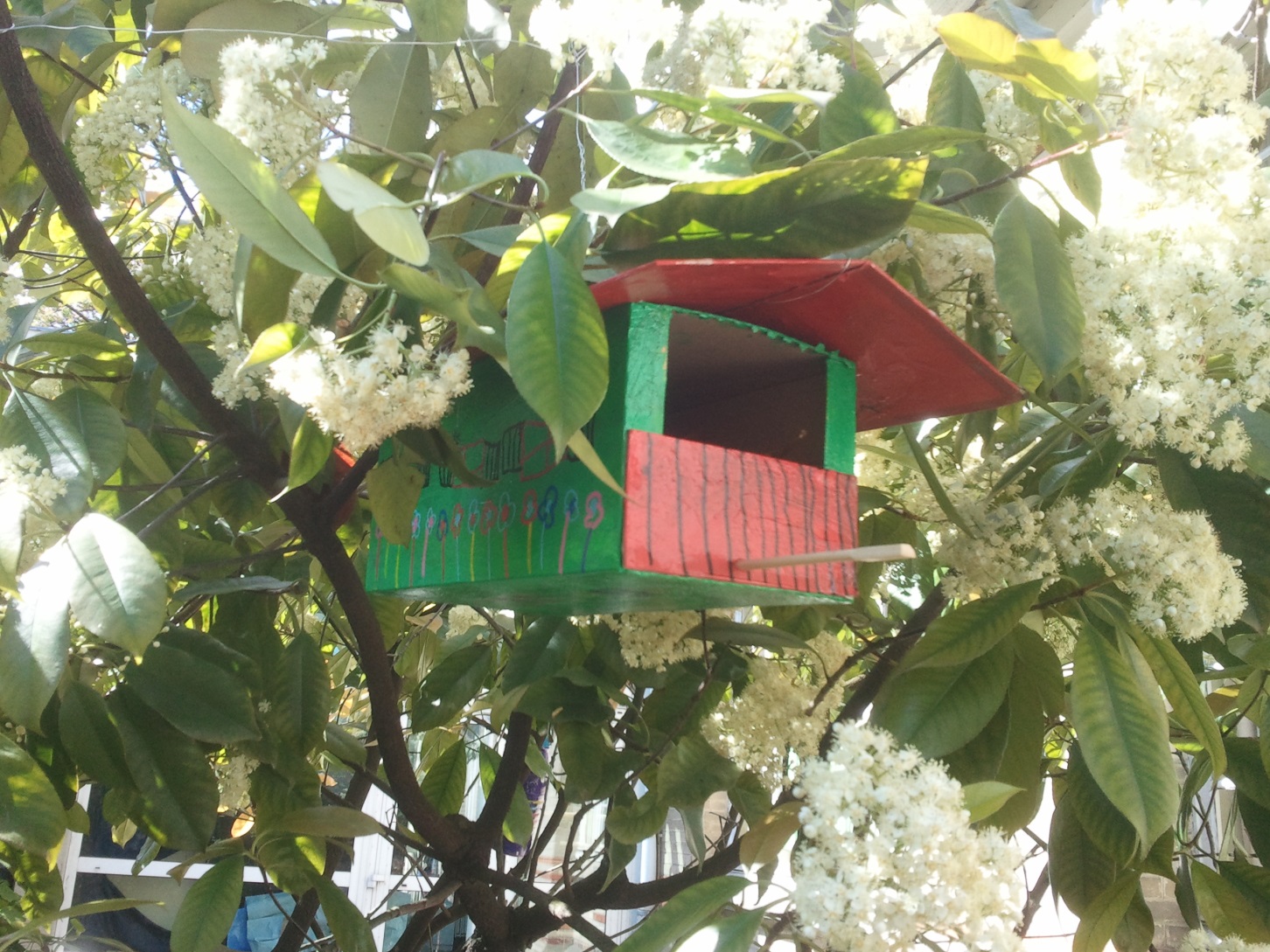 Martin : Le nichoir est fait avec une boîte en carton et avec un toit.Giulio : La porte est plus grande.Kelian : C’est un nichoir pour rouge-gorge.Loann : Les autres nichoirs avec les petits trous, c’est pour les mésanges.Chloé : Il a aussi été verni pour la pluie et il a un perchoir.Leila :On a accroché les nichoirs avec du fil de fer sur des branches hautes pour que les chats ne mangent pas les oisillons.